附件3          教师(育婴师）岗位面试教材版本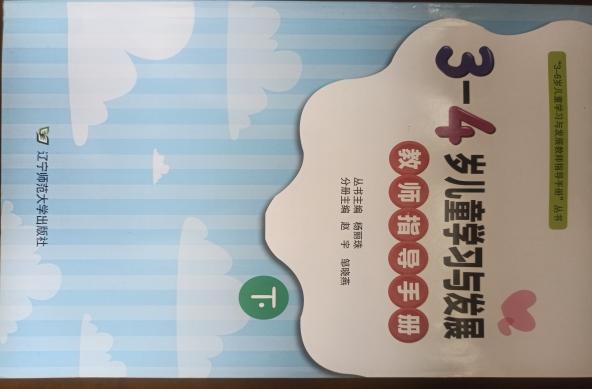 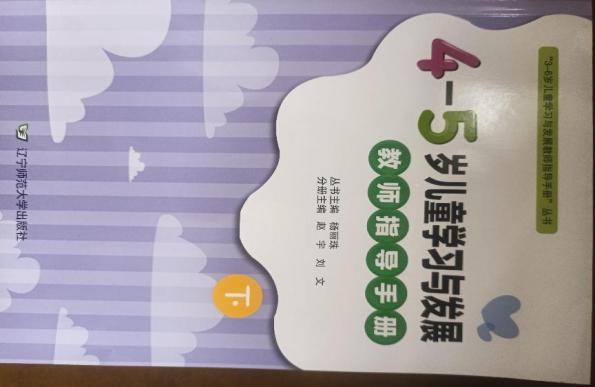 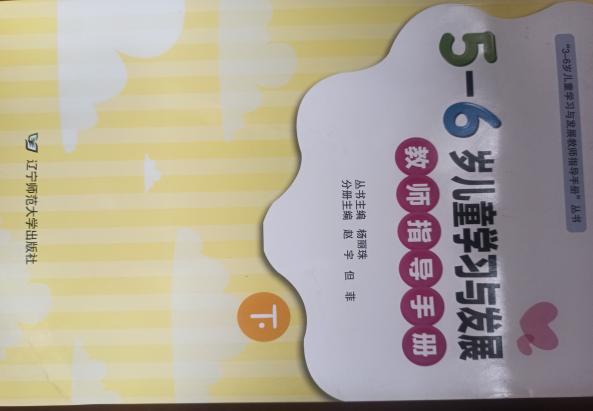 教材名称教材版本3-4岁儿童学习与发展教师指导手册（下）辽宁师范大学出版社4-5岁儿童学习与发展教师指导手册（下）辽宁师范大学出版社5-6岁儿童学习与发展教师指导手册（下）辽宁师范大学出版社